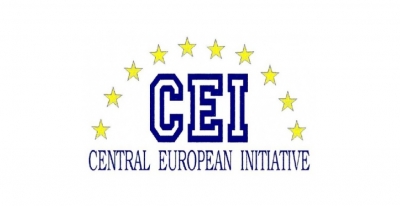 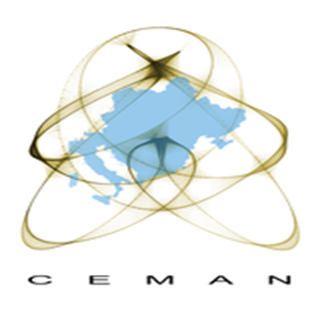 CEMAN ORCHESTRA 2019TIMELINEThe chronoprogram of the events - 2019 edition: - Saturday 21st september: the musicians are expected to travel and  arrive in Grisignana/ Grožnjan (Croatia) from their origin countries;- days from 22nd to 25th September: full day orchestral stage in Grožnjan, director prof. Romolo Gessi (Tartini Conservatory of music);- Thursday 26th September: evening Concert in Fiume/Rijeka ( Croatia);- Friday 27th September: evening Concert in Trieste;- Saturday 28th September: travel back to the respective countries.